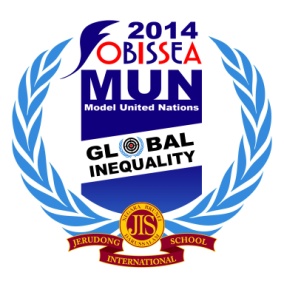 Application form Chair and Deputy Chair positions FOBISSEA MUN 2014Position applied for:    Chair/ Deputy Chair     (select the appropriate position)                                                                                                                   Committee you would prefer to chair:Student name:				 Date of birth:		             Year group:	    E-mail address:				School name:				                                                                                                                                                                                                                                                                               				  	Briefly state you MUN experience below:In no more than 300 words, state how you will apply your knowledge and understanding of the conference theme to fulfil your role as a Chair or Deputy Chair successfully: